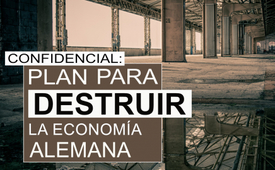 Confidencial: Plan para destruir la economía alemana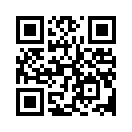 La economía alemana está ahora mismo en franca decadencia. La Rusia agresora parece ser la responsable. Sin embargo, recientemente se ha publicado un documento confidencial atribuido al Think Tank RAND Corporation. Revela una vez más que las catástrofes no caen simplemente del cielo, sino que se planifican minuciosa y discretamente. ¿Por quién?El coste de la vida en Alemania está aumentando. Sectores enteros de la economía ven amenazada su existencia. Todo, al parecer, es culpa de la actual guerra ruso-ucraniana. Pero, ¿cuáles son las conexiones más profundas detrás de esta guerra?

A principios de septiembre, un documento confidencial titulado:
"Debilitando a Alemania, fortaleciendo a los EE.UU." ha sido filtrado al público.

A todas luces, el autor [según el análisis del periodista de investigación Thomas Röper] es la RAND Corporation, un poderoso think tank estadounidense.

El 25 de enero de 2022 -un mes antes del estallido de la guerra- este documento fue enviado a las agencias gubernamentales estadounidenses, el Departamento de Estado, la CIA, la NSA y otras.
El documento de la RAND transmite estrategias para reforzar la debilitada supremacía estadounidense con recursos alemanes. Muestra cómo Estados Unidos quiere provocar y utilizar una guerra entre Rusia y Ucrania para estabilizar su propia situación económica y financiera.

Si vas a la página web de la RAND Corporation, el informe dice: "Fake ...".
Pero escuche usted mismo y forme su propia opinión. ¿Falsedad o realidad?

Cita:
"El estado actual de la economía estadounidense no sugiere que pueda funcionar sin apoyo financiero y material exterior [...].
Es urgente que los recursos fluyan hacia la economía nacional, especialmente hacia el sistema bancario. Sólo los países europeos obligados por los compromisos de la UE y la OTAN podrán proporcionarlos sin que ello suponga un coste militar y político importante para nosotros."

La atención se centra en Alemania. A continuación, se analiza la
Debilidad de la economía alemana y de la UE.

Cita:
"El actual modelo económico alemán se basa en dos pilares. Se trata de un acceso ilimitado a recursos energéticos rusos baratos y a electricidad francesa barata, gracias al funcionamiento de las centrales nucleares. [...]
Una interrupción de los suministros rusos podría desencadenar una crisis sistémica que sería devastadora para la economía alemana e indirectamente para toda la Unión Europea".

La energía nuclear francesa también estaría en peligro por una posible suspensión del suministro de combustible nuclear. Esto se debe a que Rusia suministra casi el 50% de las barras de combustible de los reactores del mundo.
En la siguiente sección, "Una crisis controlada", se describe cómo podría provocarse dicha crisis por parte de Estados Unidos. Aquí están los extractos más importantes:

Cita:
"Gracias a nuestras acciones precisas, fue posible impedir la puesta en marcha del gasoducto Nord Stream 2 a pesar de la oposición de los grupos de presión de las industrias siderúrgica y química. [...]
La única forma viable de garantizar el rechazo de Alemania a los suministros energéticos rusos es comprometer a ambas partes en el conflicto militar de Ucrania. Nuestras nuevas acciones en ese país conducirán inevitablemente a una respuesta militar por parte de Rusia. [...]
Putin, por su parte, podría decidir imponer contra-sanciones limitadas, especialmente contra el suministro energético ruso a Europa. Así que el daño a los países de la UE será bastante comparable al de los rusos, y en algunos países -especialmente Alemania- será mayor.

La condición previa para que Alemania caiga en esta trampa es el protagonismo de los partidos y la ideología de los Verdes en Europa. Los Verdes alemanes son un movimiento fuertemente dogmático, si no celoso, lo que hace que sea bastante fácil conseguir que ignoren los argumentos económicos. [...]
Las características personales y la falta de profesionalidad de sus dirigentes -sobre todo Annalena Baerbock y Robert Habeck- sugieren que es casi imposible que admitan sus propios errores a tiempo. Así, bastará con configurar rápidamente la imagen mediática de la guerra agresiva de Putin para convertir a los Verdes en ardientes y duros defensores de las sanciones, en un "partido de la guerra". De este modo, el régimen de sanciones puede introducirse sin obstáculos. [...]

La implicación de Alemania en el suministro de armas y armamento a gran escala al ejército ucraniano creará inevitablemente un fuerte sentimiento de desconfianza en Rusia, lo que hará que el proceso de negociación sea bastante prolongado.
Si se confirman los crímenes de guerra y la agresión rusa contra Ucrania, la dirección política alemana no podrá superar el veto de sus socios de la UE contra la ayuda a Ucrania y el endurecimiento de los paquetes de sanciones.
Esto garantizará una brecha suficientemente larga en la cooperación entre Alemania y Rusia que hará que las principales empresas alemanas no sean competitivas".

Con estas recomendaciones, Estados Unidos se mantiene fiel a su estrategia geopolítica: una separación de Rusia y Alemania.
Hay que impedir la confluencia de la tecnología y los conocimientos técnicos alemanes con la mano de obra y los recursos minerales rusos para proteger la supremacía estadounidense. Este enfoque permanente ya fue explicado por el estratega George Friedman en el discurso de Stratfor en 2015. [www.kla.tv/22512]

George Friedman:
"El principal temor de EE.UU. es que el capital y las tecnologías alemanas, con los recursos de materias primas y la mano de obra rusos, se combinen para crear una combinación única que EE.UU. lleva un siglo tratando de evitar. Entonces, ¿cómo se puede evitar esta combinación germano-rusa? (...)
El principal interés de la política exterior de Estados Unidos durante el siglo pasado, durante la Primera Guerra Mundial, la Segunda Guerra Mundial y la Guerra Fría fue la relación entre Alemania y Rusia, porque unidas son la única potencia que puede amenazarnos. Nuestro principal interés era garantizar que esto no ocurriera".

En la sección de Consecuencias Esperadas del documento RAND, se desglosan detalladamente los efectos probables de la guerra y la destrucción de la economía alemana:
Cita:
"Una reducción de los suministros energéticos rusos -en el mejor de los casos, el cese total de los mismos- tendría consecuencias catastróficas para la industria alemana. [...]
Los paros de las empresas industriales provocarán cuellos de botella en los componentes y repuestos para la producción, el colapso de las cadenas logísticas y, en última instancia, un efecto dominó. En las plantas más grandes de las industrias química, metalúrgica y de ingeniería mecánica, es probable que se produzca un cierre total, ya que prácticamente no tienen capacidad de reserva para reducir el consumo de energía. [...]."

Hay que tener en cuenta que, una vez apagadas, las instalaciones, como los altos hornos para la producción de acero, sólo funcionan de forma continua. Una vez apagados, se destruyen irremediablemente. El documento de RAND continúa diciendo:

Cita:
"Las pérdidas acumuladas para la economía alemana sólo pueden estimarse de forma aproximada. Incluso si la restricción de los suministros rusos se limita a 2022, las consecuencias durarán varios años y las pérdidas totales podrían alcanzar entre 200 y 300.000 millones de euros. [...]
Esto no sólo supondrá un golpe devastador para la economía alemana, sino que toda la economía de la UE se hundirá inevitablemente. [...]
Así, el escenario estudiado contribuirá de forma indirecta y bastante directa a reforzar la posición financiera nacional [de EE.UU.]. A corto plazo, invertirá la tendencia de la incipiente recesión económica y, además, consolidará a la sociedad estadounidense distrayéndola de las preocupaciones económicas inmediatas. Esto, a su vez, reducirá el riesgo electoral.
A medio plazo (4-5 años), los beneficios acumulados de la fuga de capitales, el reajuste de los flujos logísticos y la reducción de la competencia en industrias clave podrían ascender a entre siete y nueve billones de dólares".

Este documento se preparó mucho antes de que Rusia invadiera Ucrania y se envió con más de un mes de antelación. Las partes significativas han llegado exactamente como estaba previsto. Que los EE.UU. tienen a la ministra de Asuntos Exteriores de los Verdes, Baerbock,  bastante bien encaminada, lo sugieren sus declaraciones ante el Congreso del Foro 2000 el 31 de agosto de 2022. Allí aseguró a Ucrania más entregas de armas:

"Estaremos a tu lado mientras nos necesites. Quiero cumplir, independientemente de lo que piensen mis votantes alemanes, quiero cumplir por el pueblo de Ucrania".
- La ministra de Asuntos Exteriores, Annalena Baerbock -

Conclusión:
Una vez más queda claro que las guerras no caen del cielo. Son instigados y explotados por los aprovechados de la crisis. Reconocerlo es el primer paso para acabar con ellos.

Difundir programas como éste para que los pueblos despierten. Es hora de reconocer y poner fin a cualquier división en el principio. Unidos, todo el poder les será arrebatado a estos traficantes de crisis y de guerra.

El documento completo con todos los aspectos puede leerse en la página del periodista Thomas Röper anti-spiegel.ru: www.anti-spiegel.ru/2022/mit-hilfe-der-gruenen-die-usa-planen-die-zerstoerung-der-deutschen-wirtschaft/.
Allí encontrará también otros artículos sobre la verificabilidad de la información, así como otros documentos de RAND relativos a Rusia.de beka./ag.Fuentes:Artículo sobre el documento confidencial:
anti-spiegel.ru del 1.9.2022: Con la ayuda de los Verdes: EEUU planea destruir la economía alemana: www.anti-spiegel.ru/2022/mit-hilfe-der-gruenen-die-usa-planen-die-zerstoerung-der-deutschen-wirtschaft/

Declaración de A. Baerbock en el Foro 2000 el 31 de agosto de 2022
www.youtube.com/watch?v=u0G7M8mEOzY


Versión original del periódico inglés:
https://disk.yandex.com/d/jxD85BQemPfz1A


Artículo sobre la verosimilitud del documento en anti-spiegel.ru
https://www.anti-spiegel.ru/2022/ist-das-dokument-ueber-die-zerstoerung-der-deutschen-wirtschaft-eine-faelschung/

https://nyadagbladet.se/utrikes/shocking-document-how-the-us-planned-the-war-and-energy-crisis-in-europe/Esto también podría interesarle:---Kla.TV – Las otras noticias ... libre – independiente – no censurada ...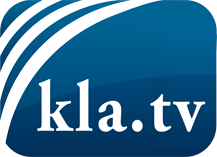 lo que los medios de comunicación no deberían omitir ...poco escuchado – del pueblo para el pueblo ...cada viernes emisiones a las 19:45 horas en www.kla.tv/es¡Vale la pena seguir adelante!Para obtener una suscripción gratuita con noticias mensuales
por correo electrónico, suscríbase a: www.kla.tv/abo-esAviso de seguridad:Lamentablemente, las voces discrepantes siguen siendo censuradas y reprimidas. Mientras no informemos según los intereses e ideologías de la prensa del sistema, debemos esperar siempre que se busquen pretextos para bloquear o perjudicar a Kla.TV.Por lo tanto, ¡conéctese hoy con independencia de Internet!
Haga clic aquí: www.kla.tv/vernetzung&lang=esLicencia:    Licencia Creative Commons con atribución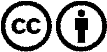 ¡Se desea la distribución y reprocesamiento con atribución! Sin embargo, el material no puede presentarse fuera de contexto.
Con las instituciones financiadas con dinero público está prohibido el uso sin consulta.Las infracciones pueden ser perseguidas.